INTERNAL MEMODate: 19th September 2018The Chief Administrative OfficerZombo District Local GovernmentP.O Box 6, Paidha Dear Sir, SUMMARY OF ZOMBO DISTRICT HEALTH SECTOR PERFORMANCE 2017-2018 FY1.0 Introduction 1.1 DISTRICT PROFILE1.2 HEALTH INFRASTRUCTURE1.3 Partnership Coordination for Health Services (Stakeholder Mapping)2.0 Results/Achievements FY 2017/20182.1 Leading Causes of morbidity in OPD FY 2017/20182.2 Progress towards Health Service Delivery FY 2017/18: A focus on the core HSDP indicators …2.2.1 Service Quality2.2.2 Coverage of Interventions2.2.3 Health Information2.2.4 Management2.2.5 Sub-County League Table FY 2017/2018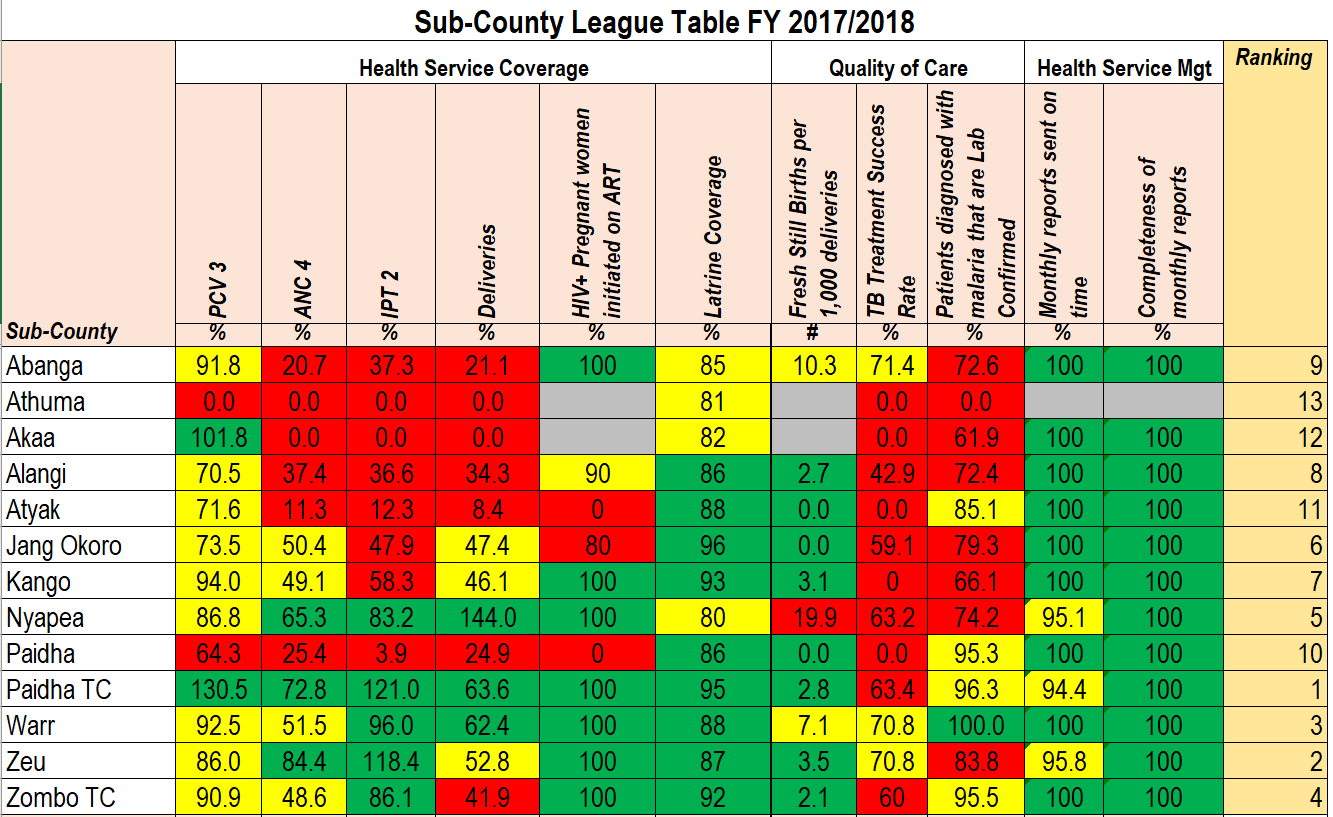 2.2.6 Development Projects FY 2017/2018Constructed Theatre at Warr HC IIIRefurbished Warr HC III OPD BlockRefurbished OPD and ART Clinic in Alangi HC IIIRefurbished OPD and ART Clinic in Kango HC III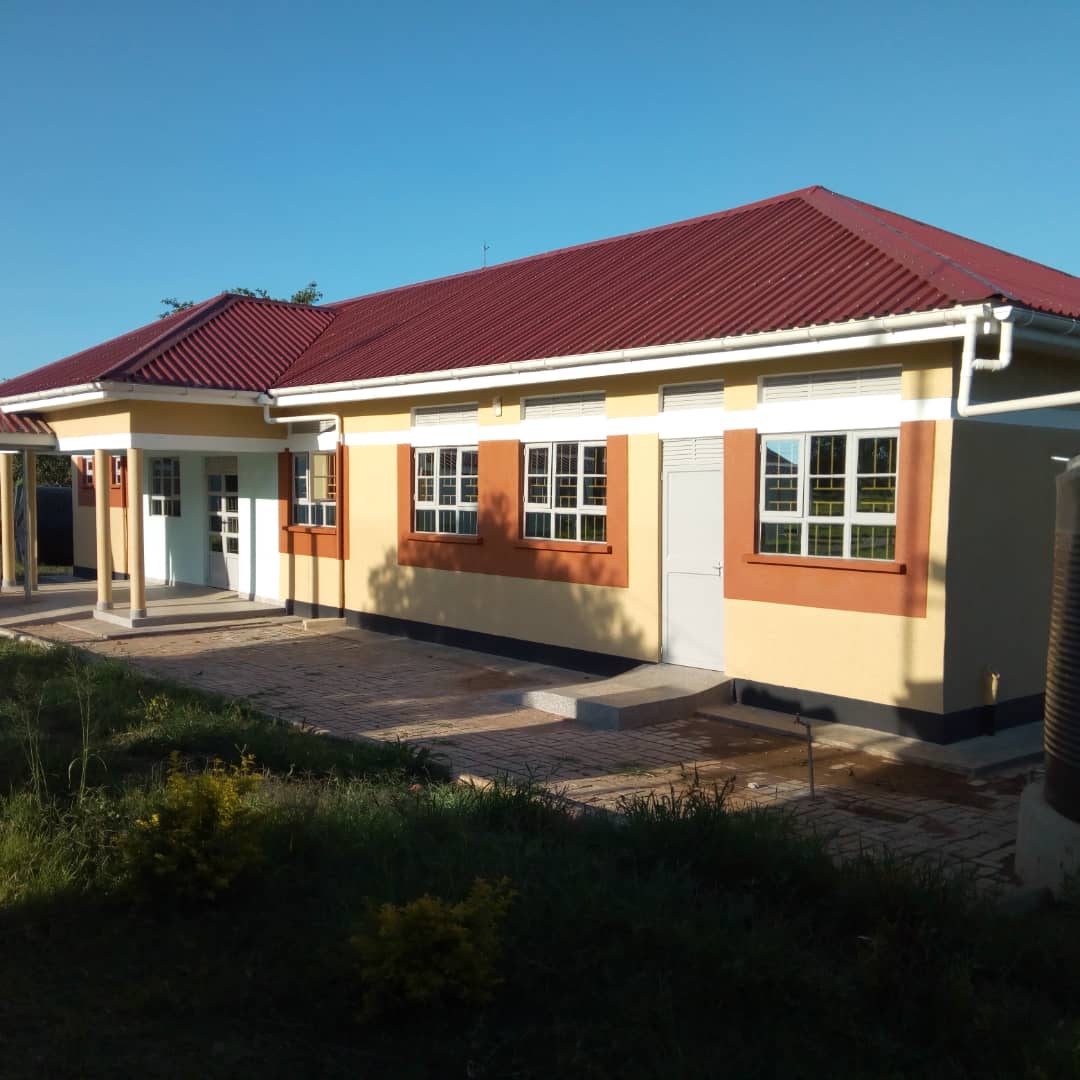 Above: Warr HC III Theatre Block3.0 ChallengesAbsence of Key substantive DHO staffs (DHO, ADHOs, DHE & Cold Chain Tech)Inadequate medicines and health supplies Few health facilities providing Maternal services. Incl. inadequate staff houses.Inadequate & irregular supply of HMIS ToolsNo funding from local revenue3.4 Lessons LearntEffective engagement of stakeholder helps to smoothen implementation of health services in the District. The achievements gained are due to multi-stakeholder engagement Stock out of medicines and others supplies greatly negatively affects performance. TB performances were not good due to stock outs. Increased supplies from NMS is required. RBF implementing facilities greatly contributed positively to enhanced district performance in the quality of care indicators. Its therefore recommended that more health facilities be enrolled into RBF.Leadership and governance plays a key role in health service delivery. Its therefore important to have substantively appointed staffs for the health office to offer effective leadership. 3.5 Priorities for FY 2018/2019Scale up ANC 4th VisitDeliveries in UnitLatrine CoverageMaternal Death ReviewsTB Treatment Success RatesTimeliness of PBS reportsReport compiled by:Ongiera Sam AjogaAg: District Heath OfficerDistrict population262,121Number of counties02Number of HSD01Number of sub-counties/Town councils13Number  of parishes68Number of villages815SNLevel (II, III, IV, Hospital)NUMBEROwnership Comments1.GENERAL HOSPITAL1PNFP2.HC IV0GOUInfrastructure established to Upgrade 1 HC III to HC IV3.HC III6GOU4.HC III3PNFPNeed to takeover 5.HC II9GOUTwo (2) operating as outreach sites6.HC II2PNFPOne (1) Non-functional 7.Clinic2PFPTOTAL23PartnerArea of focusServices offeredWhereBudgetInfectious Diseases Institute (IDI)HIV/AIDsComprehensive HIV care & Treatment.Entire districtIn kind supportAVSIReproductive Maternal Newborn Child & Adolescent Health Services Strengthening Quality of Care, Infrastural Development & strengthening the referral system 12 Health FacilitiesIn Kind Support & Direct Cash TransferMaries Stopes Family planning Family planning both Long Term & Short TermEntire district In kind supportMETS/MakSPHMonitoring and Evaluation Monitoring and Evaluation Technical supportEntire districtIn kind supportUganda Health Supply Chain (UHSC)/Management Science for Health (MSH)Management and health system strengthening of medicines and health commodities suppliesMedicines Supervision Entire district In kind supportUNICEFMaternal & Child Health including Nutrition Immunization, Prevention of Childhood illness, VHTs Trainings Entire districtDirect Cash Transfer & In kind supportPartnerArea of focusServices offeredWhereBudgetEnabelInstitutional Capacity BuildingRBF Project in 6 (Six) Health facilities; Skills Development for Human ResourceEntire districtDirect Cash Transfer & In kind supportUVRI/Plague Program Plague Control Plague Surveillance, response & Treatment Entire District In kind supportUHMG/Global Fund Malaria Control Supply of LLINs, IEC, Trainings Entire District In kind supportMAPD/Malaria ConsortiumStrengthened the district capacity for malaria prevention Health workers capacity building in malaria management and reporting, Universal Net CoverageEntire District In kind supportIntrahealthEnhanced capacity of the district in Management of HRH Performance management trainings & support supervisionEntire District In kind supportCarter Centre Elimination of River blindnessCapacity building of health workers & Community Health Workers/VHTs, Health Education,Mass Drug Administration, Simulium vector controlEntire District Direct Cash Transfer  & In kind supportRTI/Envision Control of NTDs Health education, Mass Drug Administration, Capacity building of health workers & Community Health Workers/VHTs,Entire District Direct Cash Transfer  & In kind supportS/NDisease conditions#%1No Pneumonia - Cough or Cold 62,597352Malaria (Confirmed _Microscopic & RDT)48,570273Diarrhea-Acute9,98264Intestinal Worms 8,14055Gastro-Intestinal Disorders (non-Infective) 7,37146Pneumonia 7,16347Skin Diseases5,95838Urinary Tract Infections (UTI) 4,73839Injuries (Trauma Due To Other Causes)4,200210Other Eye Conditions 3,7762Total179,855100NoIndicatorNational BaselineTarget 2019/20202015/162016/172017/18Comments 1Facility based fresh still births (per 1,000 deliveries) 161115107Performance improved, target achieved 2Maternal deaths reported which are audited / reviewed (%) 33%65%40%067%Performance improved, target achieved3TB Treatment Success Rate (%) 79%90%73%83%67%Performance declined, target not achieved4Patients diagnosed with malaria that are laboratory confirmed (%) NA100%52.7%70.8%83%Performance improved, target not achievedNoIndicatorNational BaselineTarget 2019/20202015/162016/172017/18Comments 5PCV3 Coverage (%) 79%100%86.2%80.5%89.9%Performance improved, target achieved 6ANC 4 (%) 36.6%47.5%43.7%54.8%46.4%Performance improved, target achieved 7IPT 2 (%) NA93%50.9%40.9%65.5%Performance improved, target achieved 8HIV+ women receiving ARVs for eMTCT during pregnancy & delivery (%) 72%82%91.3%97.7%97%Slight decline; target achieved 9Deliveries in facilities (%) 52.7%64%44.2%46.2%48.6%Performance improved, target not achieved10Latrine Coverage (%) 77%82%85%87%88%Slight Performance improvement, target achieved NoIndicatorNational BaselineTarget 2019/20202015/162016/172017/18Comments11Timeliness of HMIS (105) reporting (%) 88%97%99.7%100%98.5%Target achieved12Completeness of HMIS report 105 (%) 83%97%99.7%100%100%Target achievedNoIndicatorNational BaselineTarget 2019/2020District 2015/16District 2016/17District 2017/18Comments 13Timeliness of quarterly district financial reporting (%) NA60%50%0%0%Not improvement 